График вывоза твердых коммунальных отходов Чистопольского муниципального района РТ (2021г.)Время стоянки мусоровоза в точке сбора твердых коммунальных отходов –8 минут.(точки при мешковом сборе по маршруту движения по улицам населенного пункта)Время стоянки мусоровоза в точке сбора твердых коммунальных отходов –20 минут. (точки при мешковом сборев случае наличия 1-2 точек в населенном пункте)Отклонение от графика движения по времени возможно в следующих случаях:- отсутствие возможности проезда (не расчищенные дороги, припаркованный транспорт).- метеусловия (гололед, снежные заносы)- непредвиденные ситуации (аварии на дорогах, аварии на полигонах…)Услуга по обращению с твердыми коммунальными отходами не распространяется на сбор и вывоз строительного мусора, веток, спила деревьев, травы, опасных отходов (ртутных ламп, аккумуляторных батарей, автомобильных шин и т.д.).Контакты:  +7 (8552) 33 80 76, +7 (843) 500-55-88, +7 (967) 770-61-71 - с 9.00 до 18.00 ежедневно.График вывоза твердых коммунальных отходов г.Чистополь (2021 г.)Отклонение от графика движения по времени возможно в следующих случаях:- отсутствие возможности проезда (не расчищенные дороги, припаркованный транспорт).- метеусловия (гололед, снежные заносы)- непредвиденные ситуации (аварии на дорогах, аварии на полигонах…)Время стоянки мусоровоза в точке сбора твердых коммунальных отходов –8 минут.(точки при мешковом сборе по маршруту движения по улицам населенного пункта)Время стоянки мусоровоза в точке сбора твердых коммунальных отходов –20 минут. (точки при мешковом сборев случае наличия 1-2 точек в населенном пункте)Услуга по обращению с твердыми коммунальными отходами не распространяется на сбор и вывоз строительного мусора, веток, спила деревьев, травы, опасных отходов (ртутных ламп, аккумуляторных батарей, автомобильных шин и т.д.).Контакты:  +7 (8552) 33 80 76, +7 (843) 500-55-88, +7 (967) 770-61-71 - с 9.00 до 18.00 ежедневно.№ места сбора/накопления отходовАдрес места расположения мест накопления отходовОбслуживаемые улицы, дома (данные об источниках образования ТКО)Общее кол-во контейнеровТип, объем контейнеровВид отходов (ТКО,КГО)Периодичность и время вывозаСобственник места накопления/контейнеровКоординаты расположения мест накопления отходовКоординаты расположения мест накопления отходов№ места сбора/накопления отходовАдрес места расположения мест накопления отходовОбслуживаемые улицы, дома (данные об источниках образования ТКО)Общее кол-во контейнеровТип, объем контейнеровВид отходов (ТКО,КГО)Периодичность и время вывозаСобственник места накопления/контейнеровсеверной широтывосточной долготы123456789101с. Красный Яр, пересечение ул. Нижнекамская и ул. Набережнаяул. Набережная (полностью)Мешочный/ ведерный сборТКОПонедельник 12.00-13.3055.383651.22312с. Красный Яр, пересечение ул. Нижнекамская и ул. Центральнаяул. Центральная (полностью)Мешочный/ ведерный сборТКОПонедельник 12.00-13.3055.384351.22093с. Красный Яр, пересечение ул. Нижнекамская и ул. Красноярскаяул. Красноярская (полностью)Мешочный/ ведерный сборТКОПонедельник 12.00-13.3055.384851.21974с. Красный Яр, пересечение ул. Нижнекамская и ул. Пришкольнаяул. Пришкольная (полностью)Мешочный/ ведерный сборТКОПонедельник 12.00-13.3055.38651.21655с. Красный Яр, пер. Набережнойпер. Набережной (полностью)Мешочный/ ведерный сборТКОПонедельник 12.00-13.3055.382651.21636д. Каратаевка  ул. Полеваяул. Полевая (полностью)Мешочный/ ведерный сборТКОПонедельник 13.30-14.0055.404851.19547д. Русские Сарсазыд. Русские Сарсазы (полностью) в т.ч. Улицы: Луговая, ОвражнаяМешочный/ ведерный сборТКОПонедельник 14.00-14.3055.401951.03718с. Большой Толкиш, ул Приовражнаяул. Приовражная (полностью)Мешочный/ ведерный сборТКОПонедельник 14.30-16.0055.346251.08299с. Большой Толкиш, ул Конечнаяул. Конечная (полностью)Мешочный/ ведерный сборТКОПонедельник 14.30-16.0055.346351.074610с. Большой Толкиш, ул Гавриловаул. Говрилова (полностью)Мешочный/ ведерный сборТКОПонедельник 14.30-16.0055.348351.073211с. Большой Толкиш, ул Садоваяул. Садовая (полностью)Мешочный/ ведерный сборТКОПонедельник 14.30-16.0055.351451.074212с. Большой Толкиш, ул Центральнаяул. Центральная (полностью)Мешочный/ ведерный сборТКОПонедельник 14.30-16.0055.350851.08613с. Большой Толкиш, ул Пришкольнаяул. Пришкольная (полностью)Мешочный/ ведерный сборТКОПонедельник 14.30-16.0055.351951.085714с. Большой Толкиш, ул Зеленаяул. Зеленая (полностью)Мешочный/ ведерный сборТКОПонедельник 14.30-16.0055.351451.092915с. Большой Толкиш, ул Молодежнаяул. Молодежная (полностью)Мешочный/ ведерный сборТКОПонедельник 14.30-16.0055.353451.085216с. Большой Толкиш, ул. Набережнаяул. Набережная (полностью)Мешочный/ ведерный сборТКОПонедельник 14.30-16.0055.350651.083217д. Средний Толкиш, ул. Широкаяул. Широкая (полностью)Мешочный/ ведерный сборТКОВторник 12.00-13.0055.337550.999418с. Исляйкинос. Исляйкино (полностью) в т.ч. Улицы: 8 Марта, Центральная, Мирная, Зеленая, ЗаречнаяМешочный/ ведерный сборТКОВторник 13.00-14.0055.290550.97419с. Малый Толкиш, ул. Центральнаяул. Центральная (полностью)Мешочный/ ведерный сборТКОВторник 14.00-15.3055.341350.943320с. Малый Толкиш, ул. Солнечнаяул. Солнечная (полностью)Мешочный/ ведерный сборТКОВторник 14.00-15.3055.343550.941421с. Малый Толкиш, ул. Молодежнаяул. Молодежная (полностью)Мешочный/ ведерный сборТКОВторник 14.00-15.3055.341750.93722с. Малый Толкиш, ул. Полеваяул. Полевая (полностью)Мешочный/ ведерный сборТКОВторник 14.00-15.3055.340150.937923с. Ишалькинос. Ишалькино (полностью) в т.ч. Улицы: Красноармейская, Октябрьская, Новая, ПионерскаяМешочный/ ведерный сборТКОСреда 12.00-13.0055.059650.739224с. Чув. Елтань. Ул. Заречнаяул. Заречная (полность)Мешочный/ ведерный сборТКОСреда 13.00-14.0055.076650.688525с. Чув. Елтань.ул. Советскаяул. Советская (полность)Мешочный/ ведерный сборТКОСреда 13.00-14.0055.075450.693126с. Чув. Елтань.ул. Молодежнаяул.Молодежная (полность)Мешочный/ ведерный сборТКОСреда 13.00-14.0055.080150.687727с. Чув. Елтань.ул. Школьнаяул.Школьная (полность)Мешочный/ ведерный сборТКОСреда 13.00-14.0055.081950.682828с. Акбулатовос. Акбулатово (полностью) в т. ч. Улицы: Октябрьская, Овражная, Полевая, ШкольнаяМешочный/ ведерный сборТКОСреда 14.00-15.0055.118950.613929д. Нижняя Кондрата, ул. Луговаяул. Луговая (полностью)Мешочный/ ведерный сборТКОСреда 15.00-16.0055.060650.583730д. Нижняя Кондрата, ул. Комсомольскаяул. Комсомольская (полностью) в т.ч. Улицы: Советская, Комсомольская, Южная, Октябрьская, К.Маркса, РечнаяМешочный/ ведерный сборТКОСреда 15.00-16.0055.062150.572831д. Нижняя Кондрата, ул. 1 Маяул. 1 Мая (полностью)Мешочный/ ведерный сборТКОСреда 15.00-16.0055.065250.577132д. Верхняя Кондратад. Верхняя Кондрата (полностью)в т.ч. Улицы: Бутлерова, М.Горького, И.Чалмаева, Центральная, П.Новикова, ВосточнаяМешочный/ ведерный сборТКОСреда 16.00-17.0055.087250.583133с. Тат. Багана, ул. Овражнаяул. Овражная (полностью)Мешочный/ ведерный сборТКОЧетверг 12.00-13.0055.143450.572534с. Тат. Багана, ул. Первомайскаяул. Первомайская (полностью)Мешочный/ ведерный сборТКОЧетверг 12.00-13.0055.14250.574535с. Тат. Багана, ул. Строителейул. Строителей (полностью)Мешочный/ ведерный сборТКОЧетверг 12.00-13.0055.141350.572436с. Тат. Багана, ул. Южнаяул. Южная (полностью)Мешочный/ ведерный сборТКОЧетверг 12.00-13.0055.141550.576637с. Тат. Багана, ул. Комсомольскаяул. Комсомольская, Лесная (полностью)Мешочный/ ведерный сборТКОЧетверг 12.00-13.0055.140350.577938с. Тат. Багана, ул. Центральнаяул. Центральная, Советская, Октябрьская, Северная (полностью)Мешочный/ ведерный сборТКОЧетверг 12.00-13.0055.14450.57939с. Тат. Багана, ул. Озернаяул. Озерная (полностью)Мешочный/ ведерный сборТКОЧетверг 12.00-13.0055.144750.582540с. Тат. Багана, ул. Зеленаяул. Зеленая (полностью)Мешочный/ ведерный сборТКОЧетверг 12.00-13.0055.145650.583941д. Чулпанд. Чулпан (полностью)в т.ч. Улицы: Театральная, Колхозная, МолодежнаяМешочный/ ведерный сборТКОЧетверг 13.00-14.0055.145450.649542с. Бахтас. Бахта (полностью) в т.ч. Улицы: Овражная, Колхозная, Широкая, СадоваяМешочный/ ведерный сборТКОЧетверг 14.00-15.0055.189950.566843с. Муслюмкино, ул. Первомайскаяул. Первомайская (полностью)Мешочный/ ведерный сборТКОЧетверг 15.00-16.0055.19650.599744с. Муслюмкино, ул. Центральнаяул. Центральная (полностью)Мешочный/ ведерный сборТКОЧетверг 15.00-16.0055.196650.600645с. Муслюмкино, ул. Пионерскаяул. Пионерская (полностью)Мешочный/ ведерный сборТКОЧетверг 15.00-16.0055.197350.601546с. Муслюмкино, ул. Комсамольскаяул. Комсомольская, ул. Комсамольская(полностью)Мешочный/ ведерный сборТКОЧетверг 15.00-16.0055.197750.60447с. Муслюмкино, ул. Октябрьскаяул. Октябрьская (полностью)Мешочный/ ведерный сборТКОЧетверг 15.00-16.0055.196250.609448с. Муслюмкино, ул. Школьнаяул. Школьная (полностью)Мешочный/ ведерный сборТКОЧетверг 15.00-16.0055.19950.607649с. Муслюмкино, ул. Озернаяул. Озерная (полностью)Мешочный/ ведерный сборТКОЧетверг 15.00-16.0055.197150.612450с. Муслюмкино, ул. Полеваяул. Полевая (полностью)Мешочный/ ведерный сборТКОЧетверг 15.00-16.0055.20350.597651д. Служивая Шенталад. Служивая Шентала (полностью) в т.ч. Улицы: Полевая,Речная, ОвражнаяМешочный/ ведерный сборТКОПятница 12.00-13.0055.152450.381452с. Тат. Адельшино, ул. Речнаяул. Речная, ул. Садовая, ул. Колхозная, ул. Тукая (полностью)Мешочный/ ведерный сборТКОПятница 13.00-14.0055.180850.468253с. Тат. Адельшино, ул. Школьнаяул. Школьная, ул. Новая (полностью)Мешочный/ ведерный сборТКОПятница 13.00-14.0055.181950.468554с. Тат. Адельшино, ул. Сатдароваул. Сатдарова (полностью)Мешочный/ ведерный сборТКОПятница 13.00-14.0055.183950.473855с. Тат. Адельшино, ул. Новаяул. Новая (полностью)Мешочный/ ведерный сборТКОПятница 13.00-14.0055.184950.480556с. Тат. Адельшино, ул. Озернаяул. Озерная (полностью)Мешочный/ ведерный сборТКОПятница 13.00-14.0055.178450.47557с. Четыри Двора, ул Речнаяул. Речная (полностью)Мешочный/ ведерный сборТКОПятница 14.00-15.0055.21650.512558с. Четыри Двора, ул Клубнаяул. Клубная, ул. Школьная (полностью)Мешочный/ ведерный сборТКОПятница 14.00-15.0055.218850.513359с. Четыри Двора, ул Озернаяул. Озерная (полностью)Мешочный/ ведерный сборТКОПятница 14.00-15.0055.218150.50660с. Четыри Двора, ул Садоваяул. Садовая (полностью)Мешочный/ ведерный сборТКОПятница 14.00-15.0055.218950.507561с. Четыри Двора, ул Колхознаяул. Колхозная (полностью)Мешочный/ ведерный сборТКОПятница 14.00-15.0055.2250.50662с. Нарат-Елга, ул Колхознаяул. Колхозная, Садовая, Овражная, Новая (полностью)Мешочный/ ведерный сборТКОПятница 15.00-16.0055.253250.575663с. Нарат-Елга, ул Большаяул. Большая (полностью)Мешочный/ ведерный сборТКОПятница 15.00-16.0055.255850.575364с. Нарат-Елга, ул Центральнаяул. Центральная (полностью)Мешочный/ ведерный сборТКОПятница 15.00-16.0055.254950.573165с. Нарат-Елга, ул Пионерскаяул. Пионерская (полностью)Мешочный/ ведерный сборТКОПятница 15.00-16.0055.254750.56966с. Нарат-Елга, ул Первомайскаяул. Первомайская (полностью)Мешочный/ ведерный сборТКОПятница 15.00-16.0055.256150.56667с. Нарат-Елга, ул Школьнаяул. Школьная (полностью)Мешочный/ ведерный сборТКОПятница 15.00-16.0055.257750.569268с. Тат. Елтаньс. Тат. Елтань (полностью) в т.ч. Улицы: Пролетарская, Заводская, Кооперативная, Подгорная, Молодежная, Подлесная, Заречная, Спортивная, Садовая, Хамзина, Союзная, Территория участок 1Мешочный/ ведерный сборТКОСуббота 12.00-13.0055.119950.788769с. Изгары, ул. Садоваяул. Садовая (полностью)Мешочный/ ведерный сборТКОСуббота 13.00-14.0055.168550.784270с. Изгары, ул. Леснаяул. Лесная (полностью)Мешочный/ ведерный сборТКОСуббота 13.00-14.0055.169350.778871с. Изгары, ул. Школьнаяул. Школьная (полностью)Мешочный/ ведерный сборТКОСуббота 13.00-14.0055.170350.784272с. Изгары, ул. Полеваяул. Полевая (полностью)Мешочный/ ведерный сборТКОСуббота 13.00-14.0055.171750.784673с. Изгары, ул. Молодежнаяул. Молодежная (полностью)Мешочный/ ведерный сборТКОСуббота 13.00-14.0055.170350.786774с. Тат. Толкишс. Тат. Толкиш (полностью) в т.ч. Улицы: Молодежная, Комсомольская, Центральная, СоветскаяМешочный/ ведерный сборТКОСуббота 14.00-15.0055.22950.687175д. Кзыл Болгар, ул. Пионерскаяул. Пионерская (полностью)Мешочный/ ведерный сборТКОСуббота 15.00-16.0055.247950.660976д. Кзыл Болгар, ул. Зеленаяул. Зеленая (полностью)Мешочный/ ведерный сборТКОСуббота 15.00-16.0055.247250.663777д. Кзыл-Ялан, ул. Гиниятуллинаул. Гиниятуллина, Набережная (Полностью)Мешочный/ ведерный сборТКОСуббота 16.00-17.0055.262850.70678с. Старое Ромашкино, ул. Полеваяул. Полевая (полностью)Мешочный/ ведерный сборТКОВоскресенье 12.00-13.0055.257650.877279с. Старое Ромашкино, ул. Заречнаяул. Заречная (полность)Мешочный/ ведерный сборТКОВоскресенье 12.00-13.0055.258650.876280с. Старое Ромашкино, ул. Центральнаяул. Центральная (полностью)Мешочный/ ведерный сборТКОВоскресенье 12.00-13.0055.258950.869581с. Старое Ромашкино, ул. Садоваяул. Садовая (полностью)Мешочный/ ведерный сборТКОВоскресенье 12.00-13.0055.259150.86882с. Старое Ромашкино, ул. Зеленаяул. Зеленая (полностью)Мешочный/ ведерный сборТКОВоскресенье 12.00-13.0055.2650.865883с. Старое Ромашкино, ул. Мирнаяул. Мирная (полностью)Мешочный/ ведерный сборТКОВоскресенье 12.00-13.0055.261950.866184д. Тат. Сарсазы, ул. Молодежнаяул. Молодежная (полностью)Мешочный/ ведерный сборТКОВоскресенье 13.00-14.0055.24750.825285д. Тат. Сарсазы, ул. Заречнаяул. Заречная (полность)Мешочный/ ведерный сборТКОВоскресенье 13.00-14.0055.245950.821986д. Тат. Сарсазы, ул. Овражнаяул. Овражная (полностью)Мешочный/ ведерный сборТКОВоскресенье 13.00-14.0055.24650.818687д. Тат. Сарсазы, ул. Зеленаяул. Зеленая (полностью)Мешочный/ ведерный сборТКОВоскресенье 13.00-14.0055.246950.817988д. Тат. Сарсазы, ул. Октябрьскаяул. Октябрьская (полностью)Мешочный/ ведерный сборТКОВоскресенье 13.00-14.0055.248150.815989д. Тат. Сарсазы, ул. Центральнаяул. Центральная (полностью)Мешочный/ ведерный сборТКОВоскресенье 13.00-14.0055.246150.817190д. Уракчи, ул. Садоваяул. Садовая (полностью)Мешочный/ ведерный сборТКОВоскресенье 14.00-15.0055.255850.764291д. Уракчи, ул. Советскаяул. Советская (полность)Мешочный/ ведерный сборТКОВоскресенье 14.00-15.0055.255350.76792с. Александровка, ул. Садоваяул. Садовая (полностью)Мешочный/ ведерный сборТКОЧетверг 14.00-15.0055.344850.784393с. Александровка, ул. Овражнаяул. Овражная (полностью)Мешочный/ ведерный сборТКОЧетверг 14.00-15.0055.345750.782494с. Александровка, ул. Школьнаяул. Школьная, Весенняя, Новая, Солнечная (полностью)Мешочный/ ведерный сборТКОЧетверг 14.00-15.0055.343450.779695с. Александровка, ул. Молодежнаяул. Молодежная (полностью)Мешочный/ ведерный сборТКОЧетверг 14.00-15.0055.346650.779896с. Александровка, ул. Широкаяул. Широкая (полностью)Мешочный/ ведерный сборТКОЧетверг 14.00-15.0055.346650.782797с. Александровка, ул. Полеваяул. Полевая (полностью)Мешочный/ ведерный сборТКОЧетверг 14.00-15.0055.340650.776398с. Александровка, ул. Зеленаяул. Зеленая (полностью)Мешочный/ ведерный сборТКОЧетверг 14.00-15.0055.347650.78499с. ЧетырчиУлицы: Луговая, Лесная, Новосельская, Полевая, Молодежная, Зеленая, Центральная (полностью)Мешочный/ ведерный сборТКОСуббота 14.00-15.0055.429250.952100д. БулдырьУлицы: З.Гусевка, Карьерная, Гусевка 2-я, Зеленая, Центральная, Гусевка 1-я,Московская, Ключевая, ПасекаМешочный/ ведерный сборТКОСуббота 15.00-16.0055.417350.8636101с. Чистопольские Выселки, ул. Гагарина, 16ул. Гагарина д. 1-451Евро - 1,1ТКОПонедельник, Среда, Пятница 15.00-16.00Чистопольский городской Исполнительный комитет ЧМР РТ55.327750.65102с. Чистопольские Выселки, ул. Гагарина, 62ул. Гагарина д. 45-662Евро - 1,1ТКОПонедельник, Среда, Пятница 15.00-16.00Чистопольский городской Исполнительный комитет ЧМР РТ55.333650.6555103с. Чистопольские Выселки, ул. Гагарина, 117ул. Гагарина д. 68-821Евро - 1,1ТКОПонедельник, Среда, Пятница 15.00-16.00Чистопольский городской Исполнительный комитет ЧМР РТ55.339950.6617104с. Чистопольские Выселки, ул. Гагарина, 93ул. Гагарина д. 84-1452Евро - 1,1ТКОПонедельник, Среда, Пятница 15.00-16.00Чистопольский городской Исполнительный комитет ЧМР РТ55.333750.6558105с. Чистопольские Выселки, ул. Мичурина, 22ул. Мичурина, д. 1-361Евро - 1,1ТКОПонедельник, Среда, Пятница 15.00-16.00Чистопольский городской Исполнительный комитет ЧМР РТ55.326650.6569106с. Чистопольские Выселки, ул. Мичурина, 40ул. Мичурина, д. 38-682Евро - 1,1ТКОПонедельник, Среда, Пятница 15.00-16.00Чистопольский городской Исполнительный комитет ЧМР РТ55.329950.6602107с. Чистопольские Выселки, ул. Мичурина, 80ул. Мичурина, д. 61-982Евро - 1,1ТКОПонедельник, Среда, Пятница 15.00-16.00Чистопольский городской Исполнительный комитет ЧМР РТ55.333350.6634108с. Чистопольские Выселки, ул. Мичурина, 118ул. Мичурина, д. 95-1351Евро - 1,1ТКОПонедельник, Среда, Пятница 15.00-16.00Чистопольский городской Исполнительный комитет ЧМР РТ55.337850.6677109с. Чистопольские Выселки, ул. Садовая, 42ул. Садовая, д. 30-691Евро - 1,1ТКОПонедельник, Среда, Пятница 15.00-16.00Чистопольский городской Исполнительный комитет ЧМР РТ55.330750.6493110с. Чистопольские Выселки, ул. Садовая, 39ул. Садовая, д. 12-42, пер. Садовый (полностью)2Евро - 1,1ТКОПонедельник, Среда, Пятница 15.00-16.00Чистопольский городской Исполнительный комитет ЧМР РТ55.333950.6522111с. Чистопольские Выселки, ул. Садовая, 21ул. Садовая, д. 1-291Евро - 1,1ТКОПонедельник, Среда, Пятница 15.00-16.00Чистопольский городской Исполнительный комитет ЧМР РТ55.336550.6544112с. Чистопольские Выселки, ул. Чапаево, 14ул. Чапаево, д. 1-201Евро - 1,1ТКОПонедельник, Среда, Пятница 15.00-16.00Чистопольский городской Исполнительный комитет ЧМР РТ55.325750.6521113с. Чистопольские Выселки, ул. Чапаево, 50ул. Чапаево, д. 22-812Евро - 1,1ТКОПонедельник, Среда, Пятница 15.00-16.00Чистопольский городской Исполнительный комитет ЧМР РТ55.3350.6561114с. Чистопольские Выселки, ул. Чапаево, д. 66Бул. Чапаево, д. 89-951Евро - 1,1ТКОПонедельник, Среда, Пятница 15.00-16.00Чистопольский городской Исполнительный комитет ЧМР РТ55.333950.659115с. Чистопольские Выселки, ул. Чапаево, д. 78ул. Чапаево, д. 66-1192Евро - 1,1ТКОПонедельник, Среда, Пятница 15.00-16.00Чистопольский городской Исполнительный комитет ЧМР РТ55.335950.6618116с. Чистопольские Выселки, ул. Чапаево, д. 114ул. Чапаево, д. 102-1571Евро - 1,1ТКОПонедельник, Среда, Пятница 15.00-16.00Чистопольский городской Исполнительный комитет ЧМР РТ55.340250.6657117с. Чистопольские Выселки, ул. Молодежная д.18ул. Молодежная (полностью)1Евро - 1,1ТКОПонедельник, Среда, Пятница 15.00-16.00Чистопольский городской Исполнительный комитет ЧМР РТ55.332250.6473118с. Чистопольские Выселки, ул. Чапаево, д. 115ул. Чапаево, д. 83-852Евро - 1,1ТКОПонедельник, Среда, Пятница 15.00-16.00Чистопольский городской Исполнительный комитет ЧМР РТ55.332850.6606119с. Юлдуз, ул. Полевая, д. 1Аул. Широкая д. 19-21, пер. Цетральный (полностью)60,75ТКОВторник, Пятница 15.00-16.00Чистопольский городской Исполнительный комитет ЧМР РТ55.370750.71120с. Юлдуз, ул. Комсамольская, д. 5ул. Комсамольская. д. 1-830,75ТКОВторник, Пятница 15.00-16.00Чистопольский городской Исполнительный комитет ЧМР РТ55.370350.7053121с. Юлдуз, ул. Комсамольская, 13ул. Комсамольская. д. 9-133Евро - 1,1, 0,75ТКОВторник, Пятница 15.00-16.00Чистопольский городской Исполнительный комитет ЧМР РТ55.368350.7024122с. Юлдуз, ул. Совхозная, 18ул. Совхозная. д. 1-29, ул. Овражная (полностью)30,75ТКОВторник, Пятница 15.00-16.00Чистопольский городской Исполнительный комитет ЧМР РТ55.369850.7022123с. Юлдуз, ул. Специалистов, 2ул. Специалистов. д. 2-830,75ТКОВторник, Пятница 15.00-16.00Чистопольский городской Исполнительный комитет ЧМР РТ55.369150.7047124с. Юлдуз, ул. Центральная, 21ул. Центральная. д. 19,2150,75ТКОВторник, Пятница 15.00-16.00Чистопольский городской Исполнительный комитет ЧМР РТ55.370250.7113125с. Юлдуз, ул. Молодежная, 18ул. Молодежная (полностью), пер. Молодежный  (полностю)50,75ТКОВторник, Пятница 15.00-16.00Чистопольский городской Исполнительный комитет ЧМР РТ55.368450.7111126с. Юлдуз, ул. Победы, д. 1ул. Победы, Дальняя (полностью)50,75ТКОВторник, Пятница 15.00-16.00Чистопольский городской Исполнительный комитет ЧМР РТ55.364750.7103127с. Юлдуз, ул. Интернатул. Интернат (полностью)90,75ТКОВторник, Пятница 15.00-16.00Чистопольский городской Исполнительный комитет ЧМР РТ55.361650.6939128с. Кутлушкино, ул. Озерная, 12ул. Озерная, Механическая, Дружбы, Верхняя (полностью)1Евро - 1,1ТКОВоскресенье 14.00-15.00Чистопольский городской Исполнительный комитет ЧМР РТ55.22750.3882129с. Кутлушкино, ул. Клубная, 20ул. Клубная (полностью)1Евро - 1,1ТКОВоскресенье 14.00-15.00Чистопольский городской Исполнительный комитет ЧМР РТ55.229450.388130с. Кутлушкино, ул. Валеева, 14ул. Валеева. д. 1-36, ул. Колхозная, Исхакый (полностью)1Евро - 1,1ТКОВоскресенье 14.00-15.00Чистопольский городской Исполнительный комитет ЧМР РТ55.237950.3899131с. Кутлушкино, ул. Овражная, 27ул. Овражная (полностью)1Евро - 1,1ТКОВоскресенье 14.00-15.00Чистопольский городской Исполнительный комитет ЧМР РТ55.23550.3849132с. Кутлушкино, ул. Нагорнаяул. Нагорная, Садовая (полностью)1Евро - 1,1ТКОВоскресенье 14.00-15.00Чистопольский городской Исполнительный комитет ЧМР РТ55.233850.3836133с. Кутлушкино, ул. Валеева, д. 41ул. Валеева. д. 29-592Евро - 1,1ТКОВоскресенье 14.00-15.00Чистопольский городской Исполнительный комитет ЧМР РТ55.234450.3868134с. Кутлушкино, ул. Речная, д. 29ул. Речная (полностью)1Евро - 1,1ТКОВоскресенье 14.00-15.00Чистопольский городской Исполнительный комитет ЧМР РТ55.232550.3914135с. Кутлушкино, ул. Школьная, д.20ул. Школьная (полностью)2Евро - 1,1ТКОВоскресенье 14.00-15.00Чистопольский городской Исполнительный комитет ЧМР РТ55.232250.3937136с. Кутлушкино, ул. Полевая, д.17ул. Полевая. д. 17-331Евро - 1,1ТКОВоскресенье 14.00-15.00Чистопольский городской Исполнительный комитет ЧМР РТ55.23250.3956137с. Кутлушкино, ул. Полевая, д. 3ул. Полевая. д. 1-161Евро - 1,1ТКОВоскресенье 14.00-15.00Чистопольский городской Исполнительный комитет ЧМР РТ55.235450.3967138с. Кубассы, ул. Широкая д. 25ул. Широкая д.30-401Евро - 1,1ТКОСреда 9.00-15.00Чистопольский городской Исполнительный комитет ЧМР РТ55.387950.3917139с. Кубассы, ул. Широкая д. 15ул. Широкая д. 15-281Евро - 1,1ТКОСреда 9.00-15.00Чистопольский городской Исполнительный комитет ЧМР РТ55.389950.3913140с. Кубассы, ул. Широкая д. 1ул. Широкая д. 1-151Евро - 1,1ТКОСреда 9.00-15.00Чистопольский городской Исполнительный комитет ЧМР РТ55.392150.3908141с. Кубассы, ул. Садовая 6ул. Садовая д. 1-201Евро - 1,1ТКОСреда 9.00-15.00Чистопольский городской Исполнительный комитет ЧМР РТ55.390650.3891142с. Кубассы, ул. Школьная   д. 16ул. Школьная   д. 1-281Евро - 1,1ТКОСреда 9.00-15.00Чистопольский городской Исполнительный комитет ЧМР РТ55.391150.393143с. Кубассы , ул. Центральная д. 9с. Кубассы , ул. Центральная д. 9-142Евро - 1,1ТКОСреда 9.00-15.00Чистопольский городской Исполнительный комитет ЧМР РТ55.391350.395144с. Кубассы , ул. Центральная д. 17ул. Центральная д. 15-231Евро - 1,1ТКОСреда 9.00-15.00Чистопольский городской Исполнительный комитет ЧМР РТ55.389150.3956145с. Кубассы , ул. Центральная д. 25ул. Центральная д. 24-441Евро - 1,1ТКОСреда 9.00-15.00Чистопольский городской Исполнительный комитет ЧМР РТ55.38750.3957146с. Кубассы , ул. Центральная д. 3ул. Центральная д. 1-81Евро - 1,1ТКОСреда 9.00-15.00Чистопольский городской Исполнительный комитет ЧМР РТ55.392450.3948147с. Кубассы , ул. Камская д. 38ул. Камская д. 17-521Евро - 1,1ТКОСреда 9.00-15.00Чистопольский городской Исполнительный комитет ЧМР РТ55.389150.3993148с. Кубассы, ул. Камская 16ул. Камская д. 1-152Евро - 1,1ТКОСреда 9.00-15.00Чистопольский городской Исполнительный комитет ЧМР РТ55.394150.3981149с. Кубассы, ул. Овражная д. 16ул. Овражная д. 1-152Евро - 1,1ТКОСреда 9.00-15.00Чистопольский городской Исполнительный комитет ЧМР РТ55.389650.4014150с. Кубассы, ул. Озерная д. 12ул. Озерная (полностью)1Евро - 1,1ТКОСреда 9.00-15.00Чистопольский городской Исполнительный комитет ЧМР РТ55.392550.396151с. Кубассы, ул. Полевая д.8ул. Полевая (полностью)1Евро - 1,1ТКОСреда 9.00-15.00Чистопольский городской Исполнительный комитет ЧМР РТ55.389250.387152с. Кубассы, ул. Овражная д. 40ул. Овражная д. 17-551Евро - 1,1ТКОСреда 9.00-16.00Чистопольский городской Исполнительный комитет ЧМР РТ55.387350.4004153д. Белая Гора, ул. Центральная д. 3ул. Центральная, Заречная (полностью)3Евро - 1,1ТКОСреда 9.00-16.00Чистопольский городской Исполнительный комитет ЧМР РТ55.292450.5072154д. Белая Гора, ул. Овражная  д. 5ул. Овражная, Горная (полностью)6Евро - 1,1ТКОСреда 10.00-14.00Чистопольский городской Исполнительный комитет ЧМР РТ55.293250.4992155д. Старое Иванаево, ул. Центральнаяул. Центральная, Речная, Овражная, Зеленая (полностью)4Евро - 1,1ТКОСреда 9.00-11.00Чистопольский городской Исполнительный комитет ЧМР РТ55.314150.4244156д. Байтеряково, ул. Речнаяул. Речная, Малая (Полностью)4Евро - 1,1ТКОСреда 10.00-12.00Чистопольский городской Исполнительный комитет ЧМР РТ55.357650.3715157д. Михайловкад. Михайловка (полностью) в т.ч. Ул. БалакинаМешочный/ ведерный сборТКОПонедельник 9.00-12.0055.206150.8699158с. Галактионово, ул. Новосельская д. 40с. Галактионово, ул. Новосельская д. 26-44, ул. Восточная, ул. Ивушка (полностью)4Евро - 1,1ТКОПонедельник 9.00-16.00, пятница 9.00-15.00Чистопольский городской Исполнительный комитет ЧМР РТ55.377250.5106159с. Галактионово, ул. Новосельская д. 14с. Галактионово, ул. Новосельская д. 1-15, ул. Малая (полностью)2Евро - 1,1ТКОПонедельник 9.00-16.00, пятница 9.00-15.00Чистопольский городской Исполнительный комитет ЧМР РТ55.380450.5114160с. Галактионово, ул. Новосельская д. 20с. Галактионово, ул. Новосельская д. 16-232Евро - 1,1ТКОПонедельник 9.00-16.00, пятница 9.00-15.00Чистопольский городской Исполнительный комитет ЧМР РТ55.379350.5111161с. Галактионово, ул. Камская д. 1с. Галактионово, ул. Камская, Набережная, Рябиновая (полностью)2Евро - 1,1ТКОПонедельник 9.00-16.00, пятница 9.00-15.00Чистопольский городской Исполнительный комитет ЧМР РТ55.382050.5219162с. Галактионово, ул. Лесная д. 1с. Галактионово, ул. Лесная 1-10, ул. Зеленая (полностью)1Евро - 1,1ТКОПонедельник 9.00-16.00, пятница 9.00-15.00Чистопольский городской Исполнительный комитет ЧМР РТ55.381950.5173163с. Галактионово, ул. Лесная д. 12с. Галактионово, ул. Лесная д. 12-25, ул. Овражная (полностью)1Евро - 1,1ТКОПонедельник 9.00-16.00, пятница 9.00-15.00Чистопольский городской Исполнительный комитет ЧМР РТ55.38250.5156164с. Галактионово, ул. Западная д. 2с. Галактионово, ул. Западная д. 1-14, ул. Камская (полностью)1Евро - 1,1ТКОПонедельник 9.00-16.00, пятница 9.00-15.00Чистопольский городской Исполнительный комитет ЧМР РТ55.381350.5079165с. Галактионово, ул. Западная д. 14с. Галактионово, ул. Западная д. 15-301Евро - 1,1ТКОПонедельник 9.00-16.00, пятница 9.00-15.00Чистопольский городской Исполнительный комитет ЧМР РТ55.379550.5065166с. Галактионово, ул. Зеленая д.12с. Галактионово, ул. Зеленая (полностью)2Евро - 1,1ТКОПонедельник 9.00-16.00, пятница 9.00-15.00Чистопольский городской Исполнительный комитет ЧМР РТ55.379250.5082167с. Данауровка, ул. Полевая д.8с. Данауровка, ул. Полевая д. 1-152Евро - 1,1ТКОВторник, пятница 9.00-17.00Чистопольский городской Исполнительный комитет ЧМР РТ55.356750.5464168с. Данауровка, ул. Полевая д.24с. Данауровка, ул. Полевая д. 16-391Евро - 1,1ТКОВторник, пятница 9.00-17.00Чистопольский городской Исполнительный комитет ЧМР РТ55.354350.5397169с. Данауровка, ул. Садовая д. 27с. Данауровка, ул. Садовая 26-351Евро - 1,1ТКОВторник, пятница 9.00-17.00Чистопольский городской Исполнительный комитет ЧМР РТ55.365550.5479170с. Данауровка, ул. Садовая д. 21с. Данауровка, ул. Садовая д. 1-251Евро - 1,1ТКОВторник, пятница 9.00-17.00Чистопольский городской Исполнительный комитет ЧМР РТ55.367850.5483171с. Данауровка, ул. Центральная д. 18с. Данауровка, ул. Центральная д. 18-292Евро - 1,1ТКОВторник, пятница 9.00-17.00Чистопольский городской Исполнительный комитет ЧМР РТ55.369650.549172с. Данауровка, ул. Центральная д. 13с. Данауровка, ул. Центральная д. 1-174Евро - 1,1ТКОВторник, пятница 9.00-17.00Чистопольский городской Исполнительный комитет ЧМР РТ55.367950.5505173с. Данауровка, ул. Центральная 34с. Данауровка, ул. Центральная д. 30-453Евро - 1,1ТКОВторник, пятница 9.00-17.00Чистопольский городской Исполнительный комитет ЧМР РТ55.367950.55174с. Данауровка, ул. Пушкина д. 31с. Данауровка, ул. Пушкина д. 15-341Евро - 1,1ТКОВторник, пятница 9.00-17.00Чистопольский городской Исполнительный комитет ЧМР РТ55.364950.5547175с. Данауровка, ул. Пушкина д. 10ул. Пушкина д. 1-102Евро - 1,1ТКОВторник, пятница 9.00-17.00Чистопольский городской Исполнительный комитет ЧМР РТ55.368150.555176п. Луч, ул. Победы д. 8п. Луч, ул. Победы д. 10-22, ул. Советская (полностью)2Евро - 1,1ТКОСреда 9.00-16.00, пятница с14.00-17.00Чистопольский городской Исполнительный комитет ЧМР РТ55.348550.5933177п. Луч, ул. Победы д. 5п. Луч, ул. Победы д. 1-9, ул. Солнечная (полнстью)2Евро - 1,1ТКОСреда 9.00-16.00, пятница с14.00-17.00Чистопольский городской Исполнительный комитет ЧМР РТ55.349350.5943178п. Луч, ул. Гагарина д.31п. Луч, ул. Гагарина д. 20-322Евро - 1,1ТКОСреда 9.00-16.00, пятница с14.00-17.00Чистопольский городской Исполнительный комитет ЧМР РТ55.352450.5997179п. Луч, ул. Гагарина д.17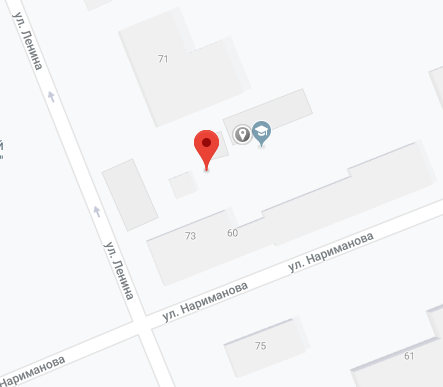 п. Луч, ул. Гагарина д. 1-173Евро - 1,1ТКОСреда 9.00-16.00, пятница с14.00-17.00Чистопольский городской Исполнительный комитет ЧМР РТ55.352250.5956180п. Луч, ул. Гагарина д. 35п. Луч, ул. Гагарина д. 35-673Евро - 1,1ТКОСреда 9.00-16.00, пятница с14.00-17.00Чистопольский городской Исполнительный комитет ЧМР РТ55.352550.601181п. Луч, ул. Садовая д. 5п. Луч, ул. Садовая д. 7-15, ул. Новая (полностью)2Евро - 1,1ТКОСреда 9.00-16.00, пятница с14.00-17.00Чистопольский городской Исполнительный комитет ЧМР РТ55.347450.5987182п. Луч, ул. Тукая д. 4п. Луч, ул. Тукая д.1-222Евро - 1,1ТКОСреда 9.00-16.00, пятница с14.00-17.00Чистопольский городской Исполнительный комитет ЧМР РТ55.351350.6008183п. Луч, ул. Садовая д. 1п. Луч, ул. Садовая д. 1-102Евро - 1,1ТКОСреда 9.00-16.00, пятница с14.00-17.00Чистопольский городской Исполнительный комитет ЧМР РТ55.350250.6004184п. Луч, ул. Овражная д. 8п. Луч, ул. Овражная, 3-й пригородный переулок, 2-й пригородный переулок, 1-й пригородный переулок (полностью)2Евро - 1,1ТКОСреда 9.00-16.00, пятница с14.00-17.00Чистопольский городской Исполнительный комитет ЧМР РТ55.351450.6066185п. Луч, ул. Матросова д. 12п. Луч, ул. Матросова (полностью)2Евро - 1,1ТКОСреда 9.00-16.00, пятница с14.00-17.00Чистопольский городской Исполнительный комитет ЧМР РТ55.350350.6024186п. Луч, ул. Колхозная д. 1ул. Колхозная (полностью)2Евро - 1,1ТКОСреда 9.00-16.00, пятница с14.00-17.00Чистопольский городской Исполнительный комитет ЧМР РТ55.349350.6011187п. Луч, ул. Молодежная д. 5ул. Млодежная (полностью)2Евро - 1,1ТКОСреда 9.00-16.00, пятница с14.00-17.00Чистопольский городской Исполнительный комитет ЧМР РТ55.347350.6012188п. Луч, ул. Пригородная д. 23ул. Пригородная 15-29, ул. Лесная (полностью)2Евро - 1,1ТКОСреда 9.00-16.00, пятница с14.00-17.00Чистопольский городской Исполнительный комитет ЧМР РТ55.356450.6082189п. Луч, ул. Пригородная д. 8ул. Пригородная 1-142Евро - 1,1ТКОСреда 9.00-16.00, пятница с14.00-17.00Чистопольский городской Исполнительный комитет ЧМР РТ55.354950.608190с. Каргали, ул. Балакина, д. 54ул. Балакина д. 54-682Евро - 1,1ТКОПонедельник, четверг 9.00-18.00Чистопольский городской Исполнительный комитет ЧМР РТ55.209150.8884191с. Каргали, ул. Балакина, д. 30ул. Балакина д. 28-523Евро - 1,1ТКОПонедельник, четверг 9.00-18.00Чистопольский городской Исполнительный комитет ЧМР РТ55.210750.8953192с. Каргали, ул. Балакина д. 6ул. Балакина д. 1-252Евро - 1,1ТКОПонедельник, четверг 9.00-18.00Чистопольский городской Исполнительный комитет ЧМР РТ55.212050.9012193с. Каргали, ул. 1-ая Советская д. 5ул. 1-ая Советская д. 1-153Евро - 1,1ТКОПонедельник, четверг 9.00-18.00Чистопольский городской Исполнительный комитет ЧМР РТ55.212050.8964194с. Каргали, ул. 1-ая Советская д. 18ул. 1-ая Советская д. 16-50, ул. 2-ая Советская (полностью)3Евро - 1,1ТКОПонедельник, четверг 9.00-18.00Чистопольский городской Исполнительный комитет ЧМР РТ55.211950.8932195с. Каргали, ул. Советская д. 17ул. Советская (полностью)2Евро - 1,1ТКОПонедельник, четверг 9.00-18.00Чистопольский городской Исполнительный комитет ЧМР РТ55.209550.8826196с. Каргали, ул. Чапаева д. 7ул. Чапаева, ул. Вахитова, ул. 8 марта (полностью)2Евро - 1,1ТКОПонедельник, четверг 9.00-18.00Чистопольский городской Исполнительный комитет ЧМР РТ55.213150.9021197с. Каргали, ул. 1 мая д. 16ул. 1 мая (полностью)2Евро - 1,1ТКОПонедельник, четверг 9.00-18.00Чистопольский городской Исполнительный комитет ЧМР РТ55.212150.9141198с. Каргали, ул. Татарстан д. 13ул. Татарстан д. 1-32, ул. Октябрьская, ул. Крупская (полностью)2Евро - 1,1ТКОПонедельник, четверг 9.00-18.00Чистопольский городской Исполнительный комитет ЧМР РТ55.213950.9086199с. Каргали, ул. Нариманова д. 90ул. Нариманова д. 40-95, ул. МТС (полностью)3Евро - 1,1ТКОПонедельник, четверг 9.00-18.00Чистопольский городской Исполнительный комитет ЧМР РТ55.215350.9031200с. Каргали, ул. Нариманова д. 44ул. Нариманова д. 1-42, ул. Пушкина (полностью)3Евро - 1,1ТКОПонедельник, четверг 9.00-18.00Чистопольский городской Исполнительный комитет ЧМР РТ55.218050.9122201с. Каргали, ул. Заводская д. 23ул. Заводская 1-752Евро - 1,1ТКОПонедельник, четверг 9.00-18.00Чистопольский городской Исполнительный комитет ЧМР РТ55.218750.9116202с. Каргали, ул. Чапаева д. 10ул. Чапаева д. 1-152Евро - 1,1ТКОПонедельник, четверг 9.00-18.00Чистопольский городской Исполнительный комитет ЧМР РТ55.215650.8998203с. Каргали, ул. Фабричная д. 10ул. Фабричная д. 1-382Евро - 1,1ТКОПонедельник, четверг 9.00-18.00Чистопольский городской Исполнительный комитет ЧМР РТ55.220350.911204с. Каргали, ул. Полевая, д. 4ул. Полевая д. 1-243Евро - 1,1ТКОПонедельник, четверг 9.00-18.00Чистопольский городской Исполнительный комитет ЧМР РТ55.216750.8959205с. Каргали, ул. Полевая, д. 9ул. Полевая д9-333Евро - 1,1ТКОПонедельник, четверг 9.00-18.00Чистопольский городской Исполнительный комитет ЧМР РТ55.21550.8919206д. Тат. Сарсазы, ул. Зеленая д. 18ул. Зеленая д.15-181Евро - 1,1ТКОПонедельник 9.00-18.00Чистопольский городской Исполнительный комитет ЧМР РТ55.246650.8185№ места сбора/накопления отходовАдрес места расположения мест накопления отходовОбслуживаемые улицы, дома (данные об источниках образования ТКО)Общее кол-во контейнеровТип, объем контейнеровВид отходов (ТКО, КГО)Периодичность и время вывозаСобственник места накопления/контейнеровКоординаты расположения мест накопления отходовКоординаты расположения мест накопления отходов№ места сбора/накопления отходовАдрес места расположения мест накопления отходовОбслуживаемые улицы, дома (данные об источниках образования ТКО)Общее кол-во контейнеровТип, объем контейнеровВид отходов (ТКО, КГО)Периодичность и время вывозаСобственник места накопления/контейнеровсеверной широтывосточной долготы123456789101ул. Л.Толстого, д.147ул. Л.Толстого 147, ул. К. Маркса д. 27А, 23А1Евро - 1,1ТКОЕжедневно 7.00-18.00Чистопольский городской Исполнительный комитет ЧМР РТ55.3714145450.641794152ул. Красноармейская, д.152 Аул. Красноармейская д. 132-156, ул. Ленина д. 13-272Евро - 1,1ТКОЕжедневно 7.00-18.00Чистопольский городской Исполнительный комитет ЧМР РТ55.3742952850.643697633ул. Бутлерова, д. 127ул. Бутлерова д. 82-129, ул. Ленина д. 1-112Евро - 1,1ТКОЕжедневно 7.00-18.00Чистопольский городской Исполнительный комитет ЧМР РТ55.3758724650.6431684ул. Бутлерова, д.70ул. Бутлерова д. 52-80, ул. Октябрьская д. 1-16, ул. Затонская (поностью), ул. Галактионова д. 1-192Евро - 1,1ТКОЕжедневно 7.00-18.00Чистопольский городской Исполнительный комитет ЧМР РТ55.3765848550.645983075ул. Бутлерова, д.14ул. Бутлерова д. 2-77, ул. Р. Люксембург д. 1-162Евро - 1,1ТКОЕжедневно 7.00-18.00Чистопольский городской Исполнительный комитет ЧМР РТ55.3783451650.652993696ул. Бутлерова, д. 37ул. Бутлерова д. 37,27,16. ул. Красноармейская д. 60,626Евро - 1,1ТКОЕжедневно 7.00-18.00Чистопольский городской Исполнительный комитет ЧМР РТ55.3783491650.659310687ул. Пионерская, д.31ул. Пионерская д. 1-53, ул. Бутлерова д. 1-131Евро - 1,1ТКОЕжедневно 7.00-18.00Чистопольский городской Исполнительный комитет ЧМР РТ55.3806090350.659945538ул. Водников, д.17ул. Водники д. 17,18,33,19А2Евро - 1,1ТКОЕжедневно 7.00-18.00Чистопольский городской Исполнительный комитет ЧМР РТ55.3815835150.660925099ул.Водников (хоккейная коробка)ул. Водники д. 24,251Евро - 1,1ТКОЕжедневно 7.00-18.00Чистопольский городской Исполнительный комитет ЧМР РТ55.3822748950.6620421310ул. Наб.Ржавец, д.1Аул. Наб. Ржавец д. 1-101Евро - 1,1ТКОЕжедневно 7.00-18.00Чистопольский городской Исполнительный комитет ЧМР РТ55.3827358150.6630912711пос.Водников, д.10пос. Водников д. 10,8, ул. Бутлерова д. 1-19, пер. Бутлерова д. 1-131Евро - 1,1ТКОЕжедневно 7.00-18.00Чистопольский городской Исполнительный комитет ЧМР РТ55.38145850.66288512ул. Ш.Усманова, д.27ул. Ш.Усманова, д. 1-271Евро - 1,1ТКОЕжедневно 7.00-18.00Чистопольский городской Исполнительный комитет ЧМР РТ55.38148050.68239313ул.Полевая, д.2ул. Полевая д. 1-13, ул. Мира 1-2, ул. Стекольщиков д. 1-20, ул. Гимаева д. 1-172Евро - 1,1ТКОЕжедневно 7.00-18.00Чистопольский городской Исполнительный комитет ЧМР РТ55.3853080950.6818937314ул. Полевая, д.28ул. Полевая д. 14-33, ул. Стекольщиков д. 20-342Евро - 1,1ТКОЕжедневно 7.00-18.00Чистопольский городской Исполнительный комитет ЧМР РТ55.38158850.68368115ул.Победителей, д.125ул. Победителей, ул. Орлова, ул. Авиатора Костина, Ул. Крестникова, ул. Нуруллина, ул.Б. Чекина, ул. Малоречинская,(полностью)2Евро - 1,1ТКОЕжедневно 7.00-18.00Чистопольский городской Исполнительный комитет ЧМР РТ55.3822029250.6895017416ул. Мебельная, д.2Аул.Мебельная,д.2,2А, ул Мира д.48-592Евро - 1,1ТКОЕжедневно 7.00-18.00Чистопольский городской Исполнительный комитет ЧМР РТ55.3841524550.6791127717ул. Мебельная, д.12ул.Мебельная, д.5-204Евро - 1,1ТКОЕжедневно 7.00-18.00Чистопольский городской Исполнительный комитет ЧМР РТ55.38288450.68043418ул.Лесозаводская, д.21Аул.Лесозаводская,ул. Вотякова, ул. Калинина, ул. Менделеева, ул. Лесозаводская, пер. Мира (полностью)4Евро - 1,1ТКОЕжедневно 7.00-18.00Чистопольский городской Исполнительный комитет ЧМР РТ55.3819238850.6770701419ул. Мира, 42 (около ПТС)ул. Мира д. 18-966Евро - 1,1ТКОЕжедневно 7.00-18.00Чистопольский городской Исполнительный комитет ЧМР РТ55.38430850.67652120ул.О.Кошевого, д.1ул. О.Кошевого,д.1-19, ул. Новикова Прибоя д. 1-19, ул. Камская, пер. Камский (полностью)1Евро - 1,1ТКОЕжедневно 7.00-18.00Чистопольский городской Исполнительный комитет ЧМР РТ55.38547550.66784321ул. Мира, д.3ул. Мира, д.1-10, ул. Поселковая, Камский пер. (полностью)2Евро - 1,1ТКОЕжедневно 7.00-18.00Чистопольский городской Исполнительный комитет ЧМР РТ55.38172850.66695622ул.Глинки, д.9ул.Глинки, д.2-121Евро - 1,1ТКОЕжедневно 7.00-18.00Чистопольский городской Исполнительный комитет ЧМР РТ55.3807953350.6673209423ул. Красноармейская, д.59ул. Красноармейская, д.35-92, ул. Комсамольская д. 2-444Евро - 1,1ТКОЕжедневно 7.00-18.00Чистопольский городской Исполнительный комитет ЧМР РТ55.3770910350.6567464224ул.Мира, д.17ул.Мира, д.13-19, ул. Невского, ул. Крылова, ул. Новикова Прибоя (полностью)4Евро - 1,1ТКОЕжедневно 7.00-18.00Чистопольский городской Исполнительный комитет ЧМР РТ55.3827380850.671754425ул.О.Кошевого, д.23ул.О.Кошевого,д.18-432Евро - 1,1ТКОЕжедневно 7.00-18.00Чистопольский городской Исполнительный комитет ЧМР РТ55.3812978350.6687974226ул.Х.Туфана, д.4ул.Х.Туфана, Бурнаша, Луговая, Исхакый, Билясова (полностью)2Евро - 1,1ТКОЕжедневно 7.00-18.00Чистопольский городской Исполнительный комитет ЧМР РТ55.37731850.67672827ул. Ибрагимова, д.76ул. Ибрагимова, д.56-88, ул. Суворова (поностью)2Евро - 1,1ТКОЕжедневно 7.00-18.00Чистопольский городской Исполнительный комитет ЧМР РТ55.3680744650.6778919728ул. Ибрагимова, д.56 бул. Ибрагимова, д 1-56 б, ул. Султангалиева д. 1-141Евро - 1,1ТКОЕжедневно 7.00-18.00Чистопольский городской Исполнительный комитет ЧМР РТ55.3709320650.6783480329ул. Ибрагимова, д.90ул.Ибрагимова, д.88-92, ул. Султангалиева д. 14-45, ул. Жукова (полностью)1Евро - 1,1ТКОЕжедневно 7.00-18.00Чистопольский городской Исполнительный комитет ЧМР РТ55.36613550.67749630ул.Кулясова-Чернышевскогоул. Суворова д. 30-52, ул. Жукова д.18-30, ул. Чернышевского д. 2-37, ул. Победы д. 2-10, Лобачевского д. 1-45, ул. Пушкина д.1-40, пер Пушкина (полностью)5Евро - 1,1ТКОЕжедневно 7.00-18.00Чистопольский городской Исполнительный комитет ЧМР РТ55.36295850.67198131ул.Можайского, д.3Бул.Можайского, д.1-13, ул. Нестерова д. 1-10, ул. Герцена д.1-55,Ул. Солнечная, ул. Султангалиева (полностью)2Евро - 1,1ТКОЕжедневно 7.00-18.00Чистопольский городской Исполнительный комитет ЧМР РТ55.36299650.6771423932ул.Ухтомского (Можайского, д.80)ул.Ухтомского, ул.Можайского, ул.Герцена (полностью)3Евро - 1,1ТКОЕжедневно 7.00-18.00Чистопольский городской Исполнительный комитет ЧМР РТ55.35671450.66562633ул.Можайского, д.89ул.Можайского, д.89-1352Евро - 1,1ТКОЕжедневно 7.00-18.00Чистопольский городской Исполнительный комитет ЧМР РТ55.35524150.66492934ул. Нестерова, д.37Аул. Нестерова, ул. Первомайская, ул. Жуковского (полностью)2Евро - 1,1ТКОЕжедневно 7.00-18.00Чистопольский городской Исполнительный комитет ЧМР РТ55.3574557850.6704439735ул. Жуковского, д.1Аул. Жуковского, д.1-30, Ул. Солнечная, Южна, Первомайская (полностью)2Евро - 1,1ТКОЕжедневно 7.00-18.00Чистопольский городской Исполнительный комитет ЧМР РТ55.35908550.67533036ул. Студенческая, д.7ул. Студенческая, д.72Евро - 1,1ТКОЕжедневно 7.00-18.00Чистопольский городской Исполнительный комитет ЧМР РТ55.35370850.67324537ул. Студенческая, д.21ул. Студенческая, д.21,17, ул. Зябарова (полностью)2Евро - 1,1ТКОЕжедневно 7.00-18.00Чистопольский городской Исполнительный комитет ЧМР РТ55.35522150.67402938ул.Учхоз, д.1ул.Учхоз, д.1-201Евро - 1,1ТКОЕжедневно 7.00-18.00Чистопольский городской Исполнительный комитет ЧМР РТ55.34845250.67051639ул.Чернышевского,д.101ул.Чернышевского,д.20-104, ул. Байдукова (полностью)3Евро - 1,1ТКОЕжедневно 7.00-18.00Чистопольский городской Исполнительный комитет ЧМР РТ55.35612450.66133940ул.Ухтомского, д.1Аул.Мичурина, ул Ухтомского д. 1-12, пер. Первомайской, пер. Ухтомского (полностью)4Евро - 1,1ТКОЕжедневно 7.00-18.00Чистопольский городской Исполнительный комитет ЧМР РТ55.35965550.66013341ул.Чкалова, д.5ул. Мичурина д.1-37, ул.Чкалова, ул. Кулясова д. 14-37, ул. И.Мешкичева,ул. Б.Челышевых,ул.П.Шашина,2 пер. Кулясова, 3 пер. Кулясова, пер. Мичурина, 2 пер. Мичурина (полностью)2Евро - 1,1ТКОЕжедневно 7.00-18.00Чистопольский городской Исполнительный комитет ЧМР РТ55.36457350.66467842ул. Первомайская, д.8ул.Первомайская, д.1-24, ул. Кулясова д. 1-14, 1 пер. Кулясова (полностью)2Евро - 1,1ТКОЕжедневно 7.00-18.00Чистопольский городской Исполнительный комитет ЧМР РТ55.36519250.66032043ул.Фрунзе, д.89ул.Фрунзе, д.63-145, пер. Фрунзе, ул. Октяберская (поностью)2Евро - 1,1ТКОЕжедневно 7.00-18.00Чистопольский городской Исполнительный комитет ЧМР РТ55.3640609950.653494744ул.К.Либкнехта, д.2Аул.К.Либкнехта, д.1-14, ул. Фрунзе д.12-59, ул. Галактионова д. 79-991Евро - 1,1ТКОЕжедневно 7.00-18.00Чистопольский городской Исполнительный комитет ЧМР РТ55.36702650.65744845ул.Фрунзе, д.6Аул.Фрунзе, д.1-6, ул Нариманова д. 24-41, ул. Р. Люксембурга д. 78-912Евро - 1,1ТКОЕжедневно 7.00-18.00Чистопольский городской Исполнительный комитет ЧМР РТ55.3685862850.6582511246ул.Нариманова, д.10ул.Нариманова, д.1-261Евро - 1,1ТКОЕжедневно 7.00-18.00Чистопольский городской Исполнительный комитет ЧМР РТ55.36994450.66069447ул.Урицкого, д.23ул.Урицкого, д.1-442Евро - 1,1ТКОЕжедневно 7.00-18.00Чистопольский городской Исполнительный комитет ЧМР РТ55.370812850.6569604348ул.Урицкого, д.46ул.Урицкого, д.38-48, ул. Галактионова (полностью)3Евро - 1,1ТКОЕжедневно 7.00-18.00Чистопольский городской Исполнительный комитет ЧМР РТ55.3703331750.6536281349ул.Урицкого, д.53ул.Урицкого, д.45-63, ул. Октябрьская (полностью)2Евро - 1,1ТКОЕжедневно 7.00-18.00Чистопольский городской Исполнительный комитет ЧМР РТ55.3695521750.6512851150ул.Советская, д.38ул.Советская, д.1-63, ул. Лесная, ул. Тургенева , 1 пер. Лесной(полностью)2Евро - 1,1ТКОЕжедневно 7.00-18.00Чистопольский городской Исполнительный комитет ЧМР РТ55.3725413850.6154886951ул.Советская, д.65ул.Советская, д.64-95, ул. Гайдара,2 пер. Лесной,ул. Лермонтова (полностью)1Евро - 1,1ТКОЕжедневно 7.00-18.00Чистопольский городской Исполнительный комитет ЧМР РТ55.3721364150.6128442152ул.К.Маркса, д.53ул.К.Маркса д.47-681Евро - 1,1ТКОЕжедневно 7.00-18.00Чистопольский городской Исполнительный комитет ЧМР РТ55.366522150.644422953ул.Вишневского, д.8/1ул.Вишневского, д.8/1,8/2,61Евро - 1,1ТКОЕжедневно 7.00-18.00Чистопольский городской Исполнительный комитет ЧМР РТ55.35941650.58362354ул.Полющенкова, д.28ул.Полющенкова, д.28/1-28/62Евро - 1,1ТКОЕжедневно 7.00-18.00Чистопольский городской Исполнительный комитет ЧМР РТ55.3587462350.5769998655ул.Хамзина д. 105Аул.Хамзина 46-1552Евро - 1,1ТКОЕжедневно 7.00-18.00Чистопольский городской Исполнительный комитет ЧМР РТ55.35367150.63596856ул. Фрунзе, д. 54ул. Фрунзе, д. 44-72, пер. К.Либнехта (полностью)1Евро - 1,1ТКОЕжедневно 7.00-18.00Чистопольский городской Исполнительный комитет ЧМР РТ55.363383950.650455857ул.Урицкого, д.67ул.Урицкого, д.62-702Евро - 1,1ТКОЕжедневно 7.00-18.00Чистопольский городской Исполнительный комитет ЧМР РТ55.368761250.648856958ул.Урицкого, д.71 Аул.Урицкого, д.71-751Евро - 1,1ТКОЕжедневно 7.00-18.00Чистопольский городской Исполнительный комитет ЧМР РТ55.368647150.648056659ул.Вахитова, д.43ул.Вахитова, д.1-662Евро - 1,1ТКОЕжедневно 7.00-18.00Чистопольский городской Исполнительный комитет ЧМР РТ55.368713450.637227960ул.Нариманова, д.74ул.Нариманова, д.64-761Евро - 1,1ТКОЕжедневно 7.00-18.00Чистопольский городской Исполнительный комитет ЧМР РТ55.365709850.641081261ул.Вахитова, д.73ул.Вахитова, д.63-81, ул. К. Либнехта д. 66-822Евро - 1,1ТКОЕжедневно 7.00-18.00Чистопольский городской Исполнительный комитет ЧМР РТ55.365709850.641081262ул.Вахитова, д.84ул.Вахитова, д.70-993Евро - 1,1ТКОЕжедневно 7.00-18.00Чистопольский городской Исполнительный комитет ЧМР РТ55.365709850.641081263ул.Урицкого, д.120ул.Урицкого, д.120-124,ул. Тукая д.3-74, ул. Камиля Якуба (полностью)2Евро - 1,1ТКОЕжедневно 7.00-18.00Чистопольский городской Исполнительный комитет ЧМР РТ55.36625950.63582864ул.Наб.Ржавец, д.19ул.Наб.Ржавец д.7-19, ул. С.Тюленина(полностью), ул. Красноармейская д.1-311Евро - 1,1ТКОЕжедневно 7.00-18.00Чистопольский городской Исполнительный комитет ЧМР РТ55.379166850.665354565ул.Бебеля, д.23ул.Бебеля, д.1-45, пер. Бебеля (полностью)2Евро - 1,1ТКОЕжедневно 7.00-18.00Чистопольский городской Исполнительный комитет ЧМР РТ55.374352650.662132866ул.Бебеля, д.51ул.Бебеля, д.40-78, ул. Р.Люксенбург д.36-633Евро - 1,1ТКОЕжедневно 7.00-18.00Чистопольский городской Исполнительный комитет ЧМР РТ55.372846850.655410667ул.Бебеля, д.117ул.Бебеля,д.117,121,122,1241Евро - 1,1ТКОЕжедневно 7.00-18.00Чистопольский городской Исполнительный комитет ЧМР РТ55.370064650.643945468ул. Бебеля, д.114ул.Бебеля, д.82-1141Евро - 1,1ТКОЕжедневно 7.00-18.00Чистопольский городской Исполнительный комитет ЧМР РТ55.371227250.647016269ул.Бебеля, д.99Аул.Бебеля, д.99А,101А,101,ул. Октябрбская д.37-621Евро - 1,1ТКОЕжедневно 7.00-18.00Чистопольский городской Исполнительный комитет ЧМР РТ55.370926050.649039670ул.Бебеля, д.119ул.Бебеля, д.117-1211Евро - 1,1ТКОЕжедневно 7.00-18.00Чистопольский городской Исполнительный комитет ЧМР РТ55.369903650.643541871ул.Бебеля, д.122ул.Бебеля, д.122-1281Евро - 1,1ТКОЕжедневно 7.00-18.00Чистопольский городской Исполнительный комитет ЧМР РТ55.370668850.643056672перекресток ул.Бебеля- ул.М.Горькогоул.Бебеля д.182-214, ул.М.Горького д.1-91,ул. Нагорная (полностью)2Евро - 1,1ТКОЕжедневно 7.00-18.00Чистопольский городской Исполнительный комитет ЧМР РТ55.367328550.630971973ул.Загородная, д.50ул.Загородная, ул. Инкубаторная, пер. Инкубаторной, ул. Куйбышева (полностью)2Евро - 1,1ТКОЕжедневно 7.00-18.00Чистопольский городской Исполнительный комитет ЧМР РТ55.359252250.653837174пересечение ул.Байдукова-ул.Мичуринаул.Байдукова д. 14А,18,20, ул.Мичурина д. 25-772Евро - 1,1ТКОЕжедневно 7.00-18.00Чистопольский городской Исполнительный комитет ЧМР РТ55.358384150.657829675ул.Чернышевского, д.125ул.Чернышевского, д.122-1271Евро - 1,1ТКОЕжедневно 7.00-18.00Чистопольский городской Исполнительный комитет ЧМР РТ55.355294750.659142276пересечение ул.К.Маркса- ул.Лобачевскогоул.К.Маркса 99-121,  ул.Лобачевского (полностью)1Евро - 1,1ТКОЕжедневно 7.00-18.00Чистопольский городской Исполнительный комитет ЧМР РТ55.355787650.658567577пересечение ул.Крупской- ул.К.Либкнехтаул.Крупской д.42-70 ул.К.Либкнехта д.92-1243Евро - 1,1ТКОЕжедневно 7.00-18.00Чистопольский городской Исполнительный комитет ЧМР РТ55.361297050.631513178ул.Спартаковская, д.30аул.Спартаковская, ул. Декабристов (полностью) ул.Крупская 33-60, ул. Урицкого 124-190, ул. Крупской 1-422Евро - 1,1ТКОЕжедневно 7.00-18.00Чистопольский городской Исполнительный комитет ЧМР РТ55.363089550.628691779ул.Миксина, д.8ул.Миксина, д.1-43, ул. Чапаева (полностью)1Евро - 1,1ТКОЕжедневно 7.00-18.00Чистопольский городской Исполнительный комитет ЧМР РТ55.36472850.62527080ул.Миксина, д.68ул.Миксина, д.60-100, ул. Гафури 44-94, пер. Крупской (полностью)2Евро - 1,1ТКОЕжедневно 7.00-18.00Чистопольский городской Исполнительный комитет ЧМР РТ55.357841550.629510881ул.Миксина, д.113ул.Миксина, д.100-144, ул. Крупской 120-1972Евро - 1,1ТКОЕжедневно 7.00-18.00Чистопольский городской Исполнительный комитет ЧМР РТ55.350108050.629398282ул.Заводская 92 (по ул.Валиева)ул.Заводская 32-99, ул. Карьерная 24-831Евро - 1,1ТКОЕжедневно 7.00-18.00Чистопольский городской Исполнительный комитет ЧМР РТ55.34858150.62644983ул.Абсалямова, д.64ул.Абсалямова, ул. Айвазовского, 3-й Карьерный пер. , 4-й Карьерный пер. (полностью)1Евро - 1,1ТКОЕжедневно 7.00-18.00Чистопольский городской Исполнительный комитет ЧМР РТ55.356402750.620631084пересечние ул.Хмельницкого- ул.Репинаул.Репина (полностью)2Евро - 1,1ТКОЕжедневно 7.00-18.00Чистопольский городской Исполнительный комитет ЧМР РТ55.357407350.618060585ул. Пожарского, д.27ул. Крупской 1-49, ул. Пугачева,ул. Котовского ,ул.Пожарского (полностью)1Евро - 1,1ТКОЕжедневно 7.00-18.00Чистопольский городской Исполнительный комитет ЧМР РТ55.352150.624086пересечение ул.Пожарского- ул.Хмельницкогоул.Пожарского, д.63-103, ул. Шишкина, ул. Минина, ул. С.Разина, ул. Б.Хмельницкова (полностью)3Евро - 1,1ТКОЕжедневно 7.00-18.00Чистопольский городской Исполнительный комитет ЧМР РТ55.354204950.615431687ул.Маркина, д.10ул.Маркина, д.1-101Евро - 1,1ТКОЕжедневно 7.00-18.00Чистопольский городской Исполнительный комитет ЧМР РТ55.375307450.632918688ул.Бутлерова, д.50ул.Бутлерова, ул. Просек (полностью)1Евро - 1,1ТКОЕжедневно 7.00-18.00Чистопольский городской Исполнительный комитет ЧМР РТ55.374337950.625896589ул.Бутлерова (м-н Чайка)ул.Советская д.4-10,ул Маркина 50-104, пер Маркина (полностью)1Евро - 1,1ТКОЕжедневно 7.00-18.00Чистопольский городской Исполнительный комитет ЧМР РТ55.373686250.620799790ул. Гуськова, д.6ул.Гуськова, (полностью)1Евро - 1,1ТКОЕжедневно 7.00-18.00Чистопольский городской Исполнительный комитет ЧМР РТ55.373358350.6164055912-й Лесной пер (Зеленая д.1)ул. Лесная д. 45-73, ул. Зеленая 1-61Евро - 1,1ТКОЕжедневно 7.00-18.00Чистопольский городской Исполнительный комитет ЧМР РТ55.368161250.615678792ул. Тукая, д.86ул. Тукая, д.50-104, ул. Маринина 1-55, ул. Джамбула, ул. К.Татарстан (полностью)2Евро - 1,1ТКОЕжедневно 7.00-18.00Чистопольский городской Исполнительный комитет ЧМР РТ55.36121150.63778893ул.Набережная, д.49ул.Набережная,(полностью)1Евро - 1,1ТКОЕжедневно 7.00-18.00Чистопольский городской Исполнительный комитет ЧМР РТ55.370956550.605344494ул.Союзная, д.2ул.Союзная, (полностью)1Евро - 1,1ТКОЕжедневно 7.00-18.00Чистопольский городской Исполнительный комитет ЧМР РТ55.370713450.592220795ул.Молодежная д.15ул.Молодежная д.13,15,17,19 ул. Часовая (полностью)3Евро - 1,1ТКОЕжедневно 7.00-18.00Чистопольский городской Исполнительный комитет ЧМР РТ55.364516050.609318196ул.Молодежная, д.21ул.Молодежная, д.2,19,21 ул. Ногина д.92,954Евро - 1,1ТКОЕжедневно 7.00-18.00Чистопольский городской Исполнительный комитет ЧМР РТ55.362717150.610040397ул.Энгельса, д.118Аул.Энгельса, д.118-1252Евро - 1,1ТКОЕжедневно 7.00-18.00Чистопольский городской Исполнительный комитет ЧМР РТ55.366875650.602464898ул.Парковая, д.6/5ул.Парковая, д.1/4-7/6,ул. А.Арбузова (полностью)1Евро - 1,1ТКОЕжедневно 7.00-18.00Чистопольский городской Исполнительный комитет ЧМР РТ55.364666250.585417099ул.Парковая, д.2/5ул.Парковая, д.2/6-3/51Евро - 1,1ТКОЕжедневно 7.00-18.00Чистопольский городской Исполнительный комитет ЧМР РТ55.365517050.5894342100ул.Парковая, д.7/6ул.Парковая, д.7/6-8/3, ул. А. Арбузова (полностью)1Евро - 1,1ТКОЕжедневно 7.00-18.00Чистопольский городской Исполнительный комитет ЧМР РТ55.363392750.5793525101ул.Дорожнаяул.Дорожная д. 12/2-13/31Евро - 1,1ТКОЕжедневно 7.00-18.00Чистопольский городской Исполнительный комитет ЧМР РТ55.364170750.5751277102ул.Полющенкова, д.28/2ул.Полющенкова, д.28/2,28/11Евро - 1,1ТКОЕжедневно 7.00-18.00Чистопольский городской Исполнительный комитет ЧМР РТ55.360261550.5767880103ул.Полющенкова, д.28/3ул.Полющенкова, д.28/3,28/42Евро - 1,1ТКОЕжедневно 7.00-18.00Чистопольский городской Исполнительный комитет ЧМР РТ55.360867350.5785894104ул.Вишневского, д.3ул.Вишневского, д.3,5,92Евро - 1,1ТКОЕжедневно 7.00-18.00Чистопольский городской Исполнительный комитет ЧМР РТ55.359117850.5849925105ул.Энгельса, д.191/1ул.Энгельса, д.191/1,191/32Евро - 1,1ТКОЕжедневно 7.00-18.00Чистопольский городской Исполнительный комитет ЧМР РТ55.360933450.5839810106ул.Энгельса, д.187/4ул.Энгельса, д.187/4,187/33Евро - 1,1ТКОЕжедневно 7.00-18.00Чистопольский городской Исполнительный комитет ЧМР РТ55.36139150.586064107ул.Энгельса, д.187/1ул.Энгельса, д.187/1, ул. Вишневского д. 162Евро - 1,1ТКОЕжедневно 7.00-18.00Чистопольский городской Исполнительный комитет ЧМР РТ55.3612284750.5859226108ул.Молодежная, д.32ул.Овражная , ул. Дружбы (полностью)1Евро - 1,1ТКОЕжедневно 7.00-18.00Чистопольский городской Исполнительный комитет ЧМР РТ55.360217150.6109073109ул.Энгельса, д.21ул.Энгельса, д.2-28, ул. Малая (полностью)1Евро - 1,1ТКОЕжедневно 7.00-18.00Чистопольский городской Исполнительный комитет ЧМР РТ55.371730950.6270888110ул.Энгельса, д.30ул.Энгельса, д.30-411Евро - 1,1ТКОЕжедневно 7.00-18.00Чистопольский городской Исполнительный комитет ЧМР РТ55.371395450.6246419111ул.Энгельса, д.60ул.Энгельса, д.7,7А,57,601Евро - 1,1ТКОЕжедневно 7.00-18.00Чистопольский городской Исполнительный комитет ЧМР РТ55.369314350.6204925112ул.Энгельса, д.92ул.Энгельса, д.88-92, ул. Лермонтова 1-323Евро - 1,1ТКОЕжедневно 7.00-18.00Чистопольский городской Исполнительный комитет ЧМР РТ55.367586150.6113529113ул.Лермонтова, д.38ул.Лермонтова, д.15-734Евро - 1,1ТКОЕжедневно 7.00-18.00Чистопольский городской Исполнительный комитет ЧМР РТ55.367428850.6070574114ул.Энгельса, д.183ул.Энгельса, д.181-1854Евро - 1,1ТКОЕжедневно 7.00-18.00Чистопольский городской Исполнительный комитет ЧМР РТ55.362327450.5881404115ул.Циолковского, д.10ул.Циолковского,д.10,12,1б ул Энгельса д.179,179А5Евро - 1,1ТКОЕжедневно 7.00-18.00Чистопольский городской Исполнительный комитет ЧМР РТ55.362719650.5904431116ул.Циолковского, д.20ул.Циолковского, д.16-202Евро - 1,1ТКОЕжедневно 7.00-18.00Чистопольский городской Исполнительный комитет ЧМР РТ55.361671350.5934344117ул.Ак.Королева, д.3ул.Ак.Королева, д.1-10, ул. Энгельса 1616Евро - 1,1ТКОЕжедневно 7.00-18.00Чистопольский городской Исполнительный комитет ЧМР РТ55.363188650.5981813118ул.Ак.Королева, д.9ул.Ак.Королева, д.7-96Евро - 1,1ТКОЕжедневно 7.00-18.00Чистопольский городской Исполнительный комитет ЧМР РТ55.361573250.5983566119ул.Ак.Королева, д.11ул.Ак.Королева, д.11-134Евро - 1,1ТКОЕжедневно 7.00-18.00Чистопольский городской Исполнительный комитет ЧМР РТ55.359921150.5982151120ул.Циолковского, д.15ул.Циолковского, д.152Евро - 1,1ТКОЕжедневно 7.00-18.00Чистопольский городской Исполнительный комитет ЧМР РТ55.358894450.5948060121ул.Энгельса, д.119Бул.Энгельса, д.119Б,119,121,1234Евро - 1,1ТКОЕжедневно 7.00-18.00Чистопольский городской Исполнительный комитет ЧМР РТ55.365901950.6103327122ул.Энгельса, д.107Жул.Энгельса,д.107Ж,1074Евро - 1,1ТКОЕжедневно 7.00-18.00Чистопольский городской Исполнительный комитет ЧМР РТ55.365878950.6143158123ул.Энгельса, д.103ул.Энгельса, д.95-1033Евро - 1,1ТКОЕжедневно 7.00-18.00Чистопольский городской Исполнительный комитет ЧМР РТ55.36689050.615743124ул. Энгельса, д.91ул.Энгельса, д.85-914Евро - 1,1ТКОЕжедневно 7.00-18.00Чистопольский городской Исполнительный комитет ЧМР РТ55.367402850.6180702125пересечение ул.Зеленая- ул.В.Ногинаул.В.Ногина 28-75, пер.Ногина, ул. Зеленая (полностью)3Евро - 1,1ТКОЕжедневно 7.00-18.00Чистопольский городской Исполнительный комитет ЧМР РТ55.36504050.618968126ул.Садовая, д.8ул.Садовая, д.1-18 ул. Энгельса д. 71,732Евро - 1,1ТКОЕжедневно 7.00-18.00Чистопольский городской Исполнительный комитет ЧМР РТ55.368250050.6201878127ул.Энгельса, д.53ул.Энгельса, д.53-593Евро - 1,1ТКОЕжедневно 7.00-18.00Чистопольский городской Исполнительный комитет ЧМР РТ55.368798050.6224573128ул.Ягодная, д.5ул.Ягодная, д.1-10, ул. Ногина 1-273Евро - 1,1ТКОЕжедневно 7.00-18.00Чистопольский городской Исполнительный комитет ЧМР РТ55.370161650.6243831129ул. Заводская, д.31ул.Заводская, д.18-31 ул. Карьерная д. 31-81, ул. Гафури 65-94, 1-й Карьерный пер. , 2-й Карьерный пер. (полностью)2Евро - 1,1ТКОЕжедневно 7.00-18.00Чистопольский городской Исполнительный комитет ЧМР РТ55.357185150.6288500130ул. Карьерная, д.2ул.Карьерная, д.1-312Евро - 1,1ТКОЕжедневно 7.00-18.00Чистопольский городской Исполнительный комитет ЧМР РТ55.355318650.6267659131ул. Васнецова, д.81ул.Васнецова, ул. Сурикова (полностью)1Евро - 1,1ТКОЕжедневно 7.00-18.00Чистопольский городской Исполнительный комитет ЧМР РТ55.352526650.6146175132ул. В.Ногина, д.86ул.В.Ногина,д.65-86 , ул Маяковского,ул. Держинского (полностью)4Евро - 1,1ТКОЕжедневно 7.00-18.00Чистопольский городской Исполнительный комитет ЧМР РТ55.36376250.614239133ул. К.Либкнехта, д.69ул. К.Либкнехта, д.65-85, ул. Миксина 44-59,ул. Грибоедова (полностью)3Евро - 1,1ТКОЕжедневно 7.00-18.00Чистопольский городской Исполнительный комитет ЧМР РТ55.360260750.6272319134ул. Г.Тукая, д.103ул.Г.Тукая, д.92-105, ул. Камала д.5-14 , ул. Хамзино 11-463Евро - 1,1ТКОЕжедневно 7.00-18.00Чистопольский городской Исполнительный комитет ЧМР РТ55.35856150.640680135ул.Г.Тукая, д.125ул.Г.Тукая, д.105-141,1Евро - 1,1ТКОЕжедневно 7.00-18.00Чистопольский городской Исполнительный комитет ЧМР РТ55.355792050.6406074136ул.40 лет Победы, д.30ул.40 лет Победы, д.28-374Евро - 1,1ТКОЕжедневно 7.00-18.00Чистопольский городской Исполнительный комитет ЧМР РТ55.352445250.6395490137ул.40 лет Победы д. 44ул.40 лет Победы д.40-442Евро - 1,1ТКОЕжедневно 7.00-18.00Чистопольский городской Исполнительный комитет ЧМР РТ55.349390150.6370582138пер.Хамзина, д.27пер.Хамзина,(полность)1Евро - 1,1ТКОЕжедневно 7.00-18.00Чистопольский городской Исполнительный комитет ЧМР РТ55.348166250.6333303139ул. Привалова, д.92ул. Привалова, д.68-92, ул. Миронова 45-895Евро - 1,1ТКОЕжедневно 7.00-18.00Чистопольский городской Исполнительный комитет ЧМР РТ55.346875350.6376215140ул. Валиева (гаражи)ул. Валиева 1-191Евро - 1,1ТКОЕжедневно 7.00-18.00Чистопольский городской Исполнительный комитет ЧМР РТ55.34464250.644550141ул. Привалова 20ул.Привалова д. 1-68,ул. Миронова 1-45, ул. Сидикова (полностью)1Евро - 1,1ТКОЕжедневно 7.00-18.00Чистопольский городской Исполнительный комитет ЧМР РТ55.345308350.6490631142ул. Плеханова, д.81ул.Плеханова, д.48-81, ул 40 лет Победы д.43,45, ул Сидикова, Белинского (полностью)4Евро - 1,1ТКОЕжедневно 7.00-18.00Чистопольский городской Исполнительный комитет ЧМР РТ55.348678750.6388653143ул. Плеханова, д.6ул. Плеханова, д.4-56, ул. Свердлова 1-621Евро - 1,1ТКОЕжедневно 7.00-18.00Чистопольский городской Исполнительный комитет ЧМР РТ55.347660550.6513054144ул.Пушкина, д.168ул.Пушкина, д.150-168, ул. Ломоносова 1-54, ул. Родищева 1-563Евро - 1,1ТКОЕжедневно 7.00-18.00Чистопольский городской Исполнительный комитет ЧМР РТ55.348660050.6536225145ул.Чернышевского, д.107ул.Чернышевского, д.107-110, пер. Куйбышева, ул Пушкина 69-150 (полностью)3Евро - 1,1ТКОЕжедневно 7.00-18.00Чистопольский городской Исполнительный комитет ЧМР РТ55.351229250.6534696146ул. Шамсутдинова, д.8ул.Шамсутдинова, д.8,10, ул. Вахитова д.146,1494Евро - 1,1ТКОЕжедневно 7.00-18.00Чистопольский городской Исполнительный комитет ЧМР РТ55.35478850.645208147ул.Новосельская, д.35аул.Новосельская, д.28-43, ул. Куйбышева (полностью), ул. Чернышевского 111-169,ул. Матросова, ул. Островского (полностью)3Евро - 1,1ТКОЕжедневно 7.00-18.00Чистопольский городской Исполнительный комитет ЧМР РТ55.352598050.6491037148ул. Мичурина, д.112ул.Мичурина, д.77-1422Евро - 1,1ТКОЕжедневно 7.00-18.00Чистопольский городской Исполнительный комитет ЧМР РТ55.351579850.6505132149ул. Пушкина, д.66Аул.Пушкина, д. 42-69, ул. К.Маркса 140-1602Евро - 1,1ТКОЕжедневно 7.00-18.00Чистопольский городской Исполнительный комитет ЧМР РТ55.355653850.6564603150ул.Чернышевского, д.106Гул.Чернышевского, д.106-1082Евро - 1,1ТКОЕжедневно 7.00-18.00Чистопольский городской Исполнительный комитет ЧМР РТ55.353633850.6560630151ул.40 лет Победы, д.9ул.40 лет Победы, д.2-26, пер. К. Маркса (полностью)4Евро - 1,1ТКОЕжедневно 7.00-18.00Чистопольский городской Исполнительный комитет ЧМР РТ55.358934150.6463279152ул.Вахитова, д. 127ул.Вахитова 127-129, ул. Базарная, пер. базарной (полностью)3Евро - 1,1ТКОЕжедневно 7.00-18.00Чистопольский городской Исполнительный комитет ЧМР РТ55.359231050.6443394153ул. Вахитова, д.127Аул.Вахитова  127А,130,132,134,1372Евро - 1,1ТКОЕжедневно 7.00-18.00Чистопольский городской Исполнительный комитет ЧМР РТ55.358200150.6440246154ул. Нагорнаяул.Нагорная, ул.  Пролетарская, ул. Корнилова, ул. Красная горка,ул. Кузнечная,ул. Чехова (полностью). Ул. Л.Толстого 156-1812Евро - 1,1ТКОЕжедневно 7.00-18.00Чистопольский городской Исполнительный комитет ЧМР РТ55.371172150.6320157155ул.К.Маркса, д.5ул.К.Маркса, д. 1-7, ул Бутлерова 129-1691Евро - 1,1ТКОЕжедневно 7.00-18.00Чистопольский городской Исполнительный комитет ЧМР РТ55.374449850.6385163156ул.Ленина, д.15Аул.Ленина, д.1-182Евро - 1,1ТКОЕжедневно 7.00-18.00Чистопольский городской Исполнительный комитет ЧМР РТ55.374781450.6420102157ул.Д.Бедного, д.3ул.Д.Бедного, д.1-641Евро - 1,1ТКОЕжедневно 7.00-18.00Чистопольский городской Исполнительный комитет ЧМР РТ55.371654750.6379554158ул.М.Горького, д.39ул.М.Горького, д.21-672Евро - 1,1ТКОЕжедневно 7.00-18.00Чистопольский городской Исполнительный комитет ЧМР РТ55.367167950.6311288159ул.Некрасова, д.4ул.Некрасова, (полностью), ул. К.Маркса д. 1203Евро - 1,1ТКОЕжедневно 7.00-18.00Чистопольский городской Исполнительный комитет ЧМР РТ55.359600050.6492324160ул.Студенческая, д.4ул.Студенческая, д. 1-43Евро - 1,1ТКОЕжедневно 7.00-18.00Чистопольский городской Исполнительный комитет ЧМР РТ55.351059850.6723433161ул. Космонавтов, д.20ул. Космонавтов,д.1-20, ул. Березовская (полностью)2Евро - 1,1ТКОЕжедневно 7.00-18.00Чистопольский городской Исполнительный комитет ЧМР РТ55.374676350.5678113162ул. Новая, д.9ул.Новая, д.1-161Евро - 1,1ТКОЕжедневно 7.00-18.00Чистопольский городской Исполнительный комитет ЧМР РТ55.372829750.5658798163ул. Хлебная, д.4ул.Хлебная, д.1-26, ул. Зеленая, ул. Дорожная (полностью)2Евро - 1,1ТКОЕжедневно 7.00-18.00Чистопольский городской Исполнительный комитет ЧМР РТ55.375893450.5638332164ул. Крутогорская, д.18ул.Крутогорская, д.2-18, ул. Камская, ул. Школьная (полностью)1Евро - 1,1ТКОЕжедневно 7.00-18.00Чистопольский городской Исполнительный комитет ЧМР РТ55.377754950.5667173165ул. Джукетау, д.5ул.Джукетау д.5-8, ул. Набережная, ул. Поликарповой (полностью)1Евро - 1,1ТКОЕжедневно 7.00-18.00Чистопольский городской Исполнительный комитет ЧМР РТ55.379933550.5647992166ул. Джукетау, д.3ул. Джукетау д. 1-51Евро - 1,1ТКОЕжедневно 7.00-18.00Чистопольский городской Исполнительный комитет ЧМР РТ55.378647850.5621860167ул. Ленина, д.89аул. Ленина, д. 75-891Евро - 1,1ТКОЕжедневно 7.00-18.00Чистопольский городской Исполнительный комитет ЧМР РТ55.364739950.6504535168ул. Ленина, д.85ул. Ленина, д.81-851Евро - 1,1ТКОЕжедневно 7.00-18.00Чистопольский городской Исполнительный комитет ЧМР РТ55.365283850.64944261691Евро - 1,1ТКОЕжедневно 7.00-18.00Чистопольский городской Исполнительный комитет ЧМР РТ55.367463650.6482377170ул. Ленина, д.55Гул. Ленина, д.55Г, 59,59А1Евро - 1,1ТКОЕжедневно 7.00-18.00Чистопольский городской Исполнительный комитет ЧМР РТ55.370121250.6469717171ул. Ленина, д.45ул. Ленина, д.45,471Евро - 1,1ТКОЕжедневно 7.00-18.00Чистопольский городской Исполнительный комитет ЧМР РТ55.371403850.6454522172ул. Ленина, д.43ул.Ленина, д.41-451Евро - 1,1ТКОЕжедневно 7.00-18.00Чистопольский городской Исполнительный комитет ЧМР РТ55.371604450.6449992173ул. Л.Толстого, д.129ул.Л.Толстого, д.80-1373Евро - 1,1ТКОЕжедневно 7.00-18.00Чистопольский городской Исполнительный комитет ЧМР РТ55.372586250.6468003174ул. Ленина, д.24ул.Ленина, д.6-281Евро - 1,1ТКОЕжедневно 7.00-18.00Чистопольский городской Исполнительный комитет ЧМР РТ55.372867850.6420880175ул .Ленина, д.44ул.Ленина,д.44-481Евро - 1,1ТКОЕжедневно 7.00-18.00Чистопольский городской Исполнительный комитет ЧМР РТ55.369416850.6441352176ул. Ягодная, д.2ул.Ягодная, д.1, 21Евро - 1,1ТКОЕжедневно 7.00-18.00Чистопольский городской Исполнительный комитет ЧМР РТ55.37082650.623454177ул. Новосельская, д.14Новосельская, д. 1-14, пер.Новосельской (полностью)3Евро - 1,1ТКОЕжедневно 7.00-18.00Чистопольский городской Исполнительный комитет ЧМР РТ55.35257150.652056178ул. Вахитова, д.148ул. Вахитова, д.135-1484Евро - 1,1ТКОЕжедневно 7.00-18.00Чистопольский городской Исполнительный комитет ЧМР РТ55.35578850.645422179ул. Элеваторная, д.2ул. Элеваторная, д.1-51Евро - 1,1ТКОЕжедневно 7.00-18.00Чистопольский городской Исполнительный комитет ЧМР РТ55.37971650.562333180ул. Циолоковского, д.2ул.Циолоковского, д.2-18, ул. Плодопитомник (полностью)4Евро - 1,1ТКОЕжедневно 7.00-18.00Чистопольский городской Исполнительный комитет ЧМР РТ55.36303650.592254181ул. Заводская, д.11ул.Заводская, д.1-211Евро - 1,1ТКОЕжедневно 7.00-18.00Чистопольский городской Исполнительный комитет ЧМР РТ55.36162050.624950182пересечение ул.Курченко и ул.Суриковаул.Сурикова,ул. М.Джали (полностью)2Евро - 1,1ТКОЕжедневно 7.00-18.00Чистопольский городской Исполнительный комитет ЧМР РТ55.34967750.623515183пересечение ул.Курченко и ул.Есенинаул.Есенина,ул. Сайдашева (полностью)2Евро - 1,1ТКОЕжедневно 7.00-18.00Чистопольский городской Исполнительный комитет ЧМР РТ55.34841450.621841184пересечение ул.Чайковского и ул.Курченкоул. Чайковского, ул. Яхина, ул. Гагарина, ул. Хади Такташ, ул. Абызова,ул. Гиниатуллина, ул. Калашникова (полностью)2Евро - 1,1ТКОЕжедневно 7.00-18.00Чистопольский городской Исполнительный комитет ЧМР РТ55.34724350.620221185ул. Вахитова, д.92ул.Вахитова, д.92-96 , ул. К.Либнехта 29-603Евро - 1,1ТКОЕжедневно 7.00-18.00Чистопольский городской Исполнительный комитет ЧМР РТ55.36325650.639825186ул. К.Либкнехта, д.9ул.К.Либкнехта, д.9, 44, 462Евро - 1,1ТКОЕжедневно 7.00-18.00Чистопольский городской Исполнительный комитет ЧМР РТ55.36377550.642390187ул. Маркина, д. 2аул.Маркина 2а, 22-981Евро - 1,1ТКОЕжедневно 7.00-18.00Чистопольский городской Исполнительный комитет ЧМР РТ55.374071250.6294548188ул. Привалова, д. 48ул. Привалова, д. 20-68, ул. Кутузова (полностью)1Евро - 1,1ТКОЕжедневно 7.00-18.00Чистопольский городской Исполнительный комитет ЧМР РТ55.34490150.644563189ул. К.Маркса, д. 60бул.К.Маркса, д. 36-681Евро - 1,1ТКОЕжедневно 7.00-18.00Чистопольский городской Исполнительный комитет ЧМР РТ55.36689750.642488190ул. Красноармейская д. 121ул.Красноармейская д. 121-1234Евро - 1,1ТКОЕжедневно 7.00-18.00Чистопольский городской Исполнительный комитет ЧМР РТ55.37500550.648893191ул. К.Маркса, д.18ул.К.Маркса д.6-201Евро - 1,1ТКОЕжедневно 7.00-18.00Чистопольский городской Исполнительный комитет ЧМР РТ55.37305650.638304192ул. Левитана (Автодоктор)ул. Репина д. 80-102,ул. Абсалямова, ул. Левитана  (полностью)2Евро - 1,1ТКОЕжедневно 7.00-18.00Чистопольский городской Исполнительный комитет ЧМР РТ55.35814850.616403193ул.40 лет Победы, д.7ул.40 лет Победы д.1-281Евро - 1,1ТКОЕжедневно 7.00-18.00Чистопольский городской Исполнительный комитет ЧМР РТ55.35731850.642810194ул. К.Либкнехта, д. 3Аул.К.Либкнехта  д.3-7, ул. Октябрьская 1-851Евро - 1,1ТКОЕжедневно 7.00-18.00Чистопольский городской Исполнительный комитет ЧМР РТ55.36580450.651228195ул. Гафури,  д.49ул.Гафури, д. 1-591Евро - 1,1ТКОЕжедневно 7.00-18.00Чистопольский городской Исполнительный комитет ЧМР РТ55.35950350.636094196ул. Фрунзе,  д.157ул.Фрунзе д. 62-2172Евро - 1,1ТКОЕжедневно 7.00-18.00Чистопольский городской Исполнительный комитет ЧМР РТ55.35919950.651007197ул. Л.Толстого, д. 31ул.Л.Толстого 1-75, ул. Пионерская , пер. Пионерской, 1 пер. Толстого,2 пер. Толстого (полностью)2Евро - 1,1ТКОЕжедневно 7.00-18.00Чистопольский городской Исполнительный комитет ЧМР РТ55.37635450.662852198ул. К.Маркса, д. 80Вул. К.Маркса, д. 68-921Евро - 1,1ТКОЕжедневно 7.00-18.00Чистопольский городской Исполнительный комитет ЧМР РТ55.36378050.644524199ул. Ломоносоваул. Ломоносова (полностью)Мешочный/ ведерный сборТКОПН, ПТ 14.30-15.0055.348550.6471